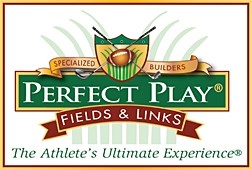 Perfect Play Fields and Links Seeking Full-Time Maintenance ManagerPerfect Play Fields and Links is a twenty-five year old athletic field and golf course construction company based in Belleville, Illinois. Perfect Play provides high quality work constructing and renovating athletic fields at all levels of play ranging from parks and recreation to professional sports teams.We are seeking a well-rounded and talented individual to fill a full-time position enhancing our Maintenance Division. Candidates must be positive thinking, service minded, and motivated with a strong work ethic and uncompromising attention to detail. The individual must demonstrate exceptional people skills and work within the can-do culture of our company.The primary focus of the position is operation and development of the maintenance division. Success in this position requires a thorough knowledge of the construction side of the company. The ideal candidate must be willing to work and learn the construction side of the industry in order to provide the highest quality maintenance. To perform the duties of this position, we utilize a wide variety of equipment including but not limited to: farm tractors with laser-controlled grading equipment, skid steers, dozers, track hoes, pan scrapers, mowers, sprayers, spreaders, aerifiers, etc. The individual must possess or be willing to quickly obtain the necessary licenses to perform the job (pesticide applicator, CDL, etc.). The individual must be cognizant of selling opportunities and eventually learn how to assess and write project proposals. The individual will have the opportunity to grow with the company and eventually learn the skills of running a division.For the right candidate, this is an opportunity to utilize existing skills and knowledge while growing and learning the processes involved in a rewarding and highly specialized industry.To apply, please send a resume and any other pertinent information to careers@perfectplayfieldsandlinks.com or P.O. Box 24006 Belleville, Illinois 62226. 